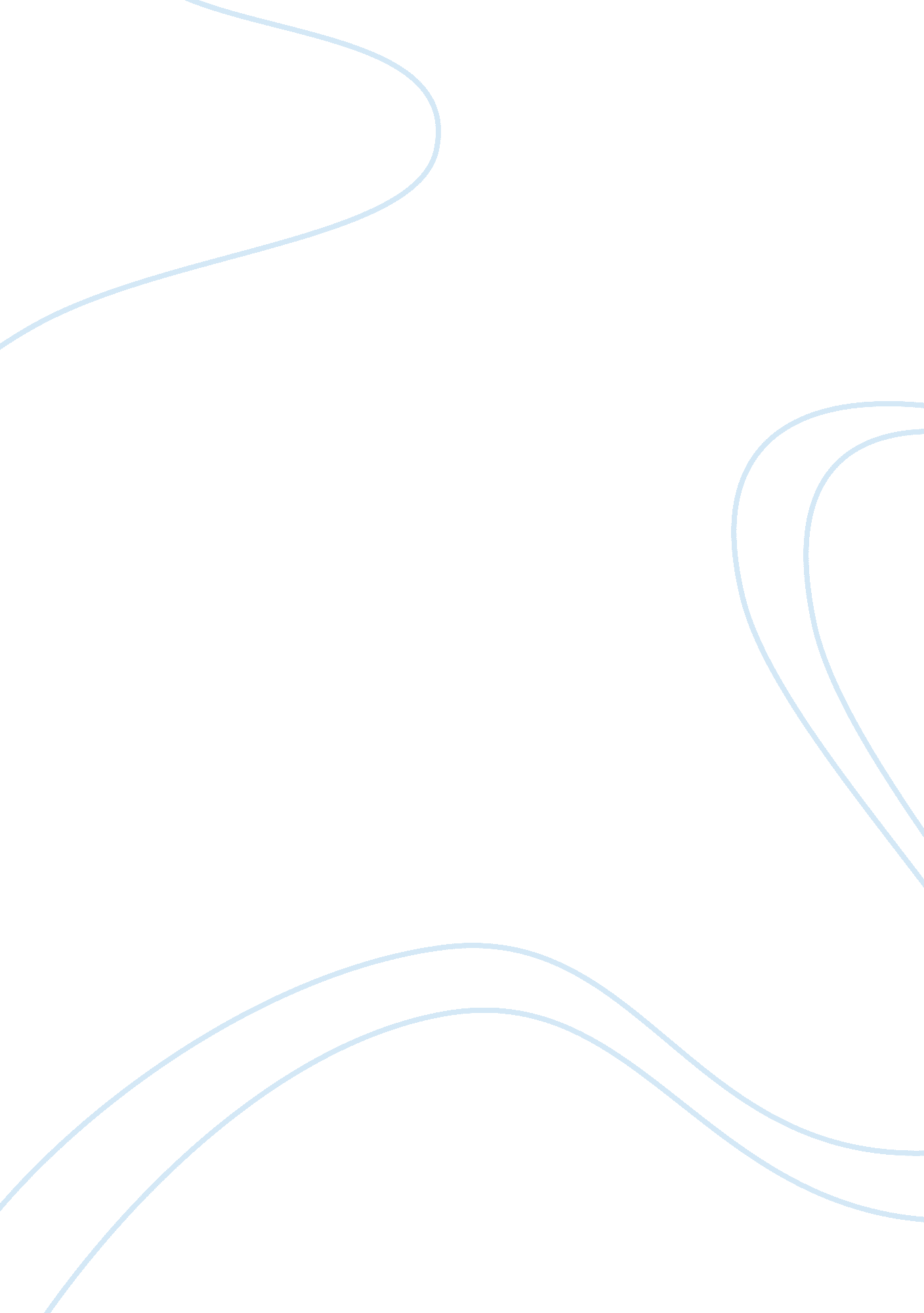 Social network and religionReligion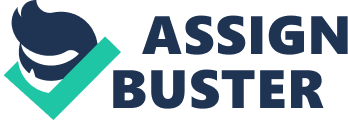 Is One Click Communication Through SNS Better to Religion? Religion is the greatest system that is historically well organized throughout the whole world. Substantively, definition of religion is simply a type of philosophy in a system of belief and subject matter such as belief in God or in Spirits. On the other hand, in case of functional way, religion is to be taken as a system of belief and practice used by people to give their lives’ meanings. It focuses more on what it does and its contribution to our society. This well constructed and organized system has both synergy and various backward effects with our new communication technologies to the world in terms of communication views that are in transmission and ritual concept. 
Nowadays, Social Networking Service (SNS) has become the most powerful communication technology in addition to being the fastest medium to use especially when people want to share their life stories. Specifically, Facebook, Twitter, and Snapchat are the most powerful social networking services that influence a larger number of users in the United States. Before the Internet was invented, television and radio were the major communication technologies in terms of mass media that were intended to reach a large number of audiences. People who could not attend the church on Sunday used to take advantage by watching TV and listening radio. However, the overall use of the word “ media,” has declined because of a new idea of mass media. This new media has been defined as being associated with the Internet and interplays amongst technology, sound, and images like YouTube that shows visual test with sound in the online world. While at the same time, the definition of new media changes consistently and therefore, is a mixture concept of both new and mass media, which is SNS, and has an enormous impact on our religious society and culture. On the other hand, these new communication technology services may sound useful but nevertheless have a dangerous effect on the religious aspect like bittersweet. 
Everyone can be an evangelist through an activity of SNS. For instance, people can share their personal story or even anything that is associated with the religion anytime immediately. In case of Facebook, users can interact with others simply by pressing “ like” or sharing someone’s post, which is one click away communication. Through SNS activity; people who are in religion have a regressive aspect that they are more likely to overlook the real religious activity. In Latin phrase, “ extra Ecclesiamnullasalus” means there is no salvation outside the church. One of the major online identity problems is that people sometimes cannot distinguish what they have done between the real social event and online activity. As a result, people believe that their social network activity for their religions such as spreading the mission of the religion is an alternative activity to evangelism. Occasionally, people are more likely to skip the original worship service in the church due to the fact that they will watch the alternative religious TV channels or worship video in either YouTube or Facebook. 
The original purpose of media was for people to interact with other society members; thus giving them a sense of belonging. People have a desire of communicating with one another through a conversation. Therefore, SNS enables us to communicate, interact, and have both conversation and discussion about a religious topic. People probably are confused to distinguish and to give an exact definition between interaction and communication. Interaction includes any process whereby the behavior of a person attributes the action of others, while communication involves natural language either verbally or non-verbally like body languages, signs, or mascots. It is a more specific form of interaction, which is beyond exchange of information. Without the knowledge of these interactive communication terms, religious people on the SNS often have meaningless talks with other people. 